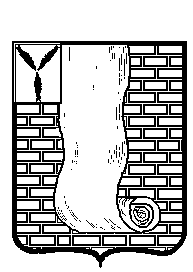  АДМИНИСТРАЦИЯКРАСНОАРМЕЙСКОГО МУНИЦИПАЛЬНОГО РАЙОНА САРАТОВСКОЙ ОБЛАСТИПОСТАНОВЛЕНИЕОб актуализации сведений в государственном адресном реестре федеральной информационной адресной системы об адресообразующих элементах, объектов адресации на территории Красноармейского муниципального района  В  соответствии с Федеральным законом от 06.10.2003 № 131-ФЗ «Об общих принципах местного самоуправления в Российской Федерации», Федеральным законом от 28.12.2013 № 443-ФЗ «О федеральной информационной адресной системе и о внесении изменений в Федеральный закон «Об общих принципах местного самоуправления в Российской Федерации», разделом IV постановления Правительства Российской Федерации от 22.05.2015 № 492 «О составе сведений об адресах, размещаемых в государственном адресном реестре, порядке межведомственного информационного взаимодействия при ведении государственного адресного реестра, о внесении изменений и признании утратившими силу некоторых актов Правительства Российской Федерации», Уставом Красноармейского муниципального района, администрация Красноармейского муниципального района ПОСТАНОВЛЯЕТ: 1. Управлению по строительству, ЖКХ и субсидиям (отдел по архитектуре, градостроительству) администрации Красноармейского муниципального района осуществить актуализацию сведений об адресах в государственном адресном реестре федеральной информационной адресной системы об адресообразующих элементах, объектов адресации на территории городского поселения г. Красноармейск Красноармейского муниципального района, полученных в процессе инвентаризации;	2. Считать присвоенными адреса объектов инвентаризации  согласно приложению;	3. Организационно-контрольному отделу администрации Красноармейского муниципального района Саратовской области опубликовать настоящее постановление путем размещения на официальном сайте администрации Красноармейского муниципального района Саратовской области в информационно - телекоммуникационной сети «Интернет» (krasnoarmeysk64.ru);4. Контроль  за  исполнением настоящего постановления возложить на первого заместителя главы администрации Красноармейского муниципального районаГлава Красноармейского муниципального района                                                                       А.В. ПетаевСписок реквизитов адресообразующих элементов, сведения о которых подлежат внесению в ГАР ФИАС:  Российская Федерация, Саратовская область, Красноармейский муниципальный район, городское поселение город Красноармейскот18 ноября 2019г.№897от18 ноября 2019г.№897г. КрасноармейскПриложение  к постановлению администрации Красноармейскогомуниципального района Саратовской областиот 18.11.2019 г.  № 897№ п/пНаселенный пунктНаименование элемента улично-дорожной сетиТип элемента улично-дорожной сетиНомер земельного участка Кадастровый номер земельного участка1г. КрасноармейскКироваулица102/164:43:040127:182г. КрасноармейскКироваулица1864:43:010145:203г. КрасноармейскКироваулица3464:43:010147:234г. КрасноармейскКироваулица7364:43:040114:265г. КрасноармейскКироваулица2564:43:010148:46г. КрасноармейскКироваулица108/264:43:040127:77г. КрасноармейскКироваулица5164:43:040112:228г. КрасноармейскКироваулица52Б/464:43:010149:269г. КрасноармейскКироваулица27/264:43:010148:210г. КрасноармейскКироваулица2964:43:010148:811г. КрасноармейскКироваулица9664:43:040126:1512г. КрасноармейскКироваулица2164:43:010140:2613г. КрасноармейскКироваулица2364:43:010148:614г. КрасноармейскКироваулица10564:43:040117:2115г. КрасноармейскКироваулица6764:43:040114:616г. КрасноармейскКироваулица1Б64:43:010136:617г. КрасноармейскКироваулица50/264:43:010149:1918г. КрасноармейскКироваулица10364:43:040117:1619г. КрасноармейскКироваулица664:43:010144:220г. КрасноармейскКироваулица6364:43:040114:2421г. КрасноармейскКироваулица27/164:43:010148:2422г. КрасноармейскКироваулица3264:43:010147:2223г. КрасноармейскКироваулица6164:43:040113:2524г. КрасноармейскКироваулица28/264:43:010136:4325г. КрасноармейскКироваулица10864:43:040127:626г. КрасноармейскКироваулица19А64:43:010140:3227г. КрасноармейскКироваулица56А/264:43:010150:1528г. КрасноармейскКироваулица8864:43:040125:429г. КрасноармейскКироваулица13/164:43:010138:1530г. КрасноармейскКироваулица2564:43:010148:531г. КрасноармейскКироваулица7064:43:040123:232г. КрасноармейскКироваулица1в/164:43:010136:2033г. КрасноармейскКироваулица1164:43:010138:334г. КрасноармейскКироваулица9864:43:040126:335г. КрасноармейскКироваулица1264:43:010144:436г. КрасноармейскКироваулица7564:43:040115:237г. КрасноармейскКироваулица5864:43:040122:238г. КрасноармейскКироваулица31А64:43:010141:5139г. КрасноармейскКироваулица7464:43:040123:440г. КрасноармейскКироваулица5664:43:040122:1841г. КрасноармейскКироваулица6864:43:040123:142г. КрасноармейскКироваулица964:43:010137:143г. КрасноармейскКироваулица84А64:43:040125:1344г. КрасноармейскКироваулица3А64:43:010136:745г. КрасноармейскКироваулица3064:43:010136:4446г. КрасноармейскКироваулица9464:43:040113:547г. КрасноармейскКироваулица9164:43:040116:1348г. КрасноармейскКироваулица3964:43:040112:2649г. КрасноармейскКироваулица3664:43:010147:2450г. КрасноармейскКироваулица1864:43:010145:2151г. КрасноармейскКироваулица7864:43:040124:252г. КрасноармейскКироваулица4364:43:040112:2053г. КрасноармейскКироваулица4164:43:040112:2554г. КрасноармейскКироваулица10764:43:040117:455г. КрасноармейскКироваулица69/264:43:040114:3356г. КрасноармейскКироваулица17/264:43:010140:2457г. КрасноармейскКироваулица11/164:43:010138:258г. КрасноармейскКироваулица764:43:010136:1559г. КрасноармейскКироваулица56а64:43:010150:1060г. КрасноармейскКироваулица8764:43:040115:1761г. КрасноармейскКироваулица6464:43:040122:662г. КрасноармейскКироваулица2064:43:010145:1463г. КрасноармейскКироваулица1164:43:010138:164г. КрасноармейскКироваулица8964:43:040116:665г. КрасноармейскКироваулица9764:43:040117:2266г. КрасноармейскКироваулица8064:43:040124:2267г. КрасноармейскКироваулица50/164:43:010149:2368г. КрасноармейскКироваулица10664:43:040127:369г. КрасноармейскКироваулица52а64:43:010149:2570г. КрасноармейскКироваулица2264:43:010145:1571г. КрасноармейскКироваулица28/264:43:010146:1472г. КрасноармейскКироваулица1364:43:010138:1673г. КрасноармейскКироваулица84/364:43:040125:3274г. КрасноармейскКироваулица1964:43:010140:3675г. КрасноармейскКироваулица4064:43:010148:2076г. КрасноармейскКироваулица6064:43:040122:1777г. КрасноармейскКироваулица3864:43:010147:2578г. КрасноармейскКироваулица71/164:43:040114:1779г. КрасноармейскКироваулица2664:43:010146:1380г. КрасноармейскКироваулица964:43:010137:281г. КрасноармейскКироваулица5364:43:040112:2182г. КрасноармейскКироваулица1б64:43:010136:2983г. КрасноармейскКироваулица1464:43:010144:1984г. КрасноармейскКироваулица69/164:43:040114:31785г. КрасноармейскКироваулица52Б64:43:010149:1886г. КрасноармейскКироваулица564:43:010136:1387г. КрасноармейскКироваулица2464:43:010146:1288г. КрасноармейскКироваулица9964:43:040117:689г. КрасноармейскКироваулица11064:43:040127:490г. КрасноармейскКироваулица4464:43:010148:2291г. КрасноармейскКироваулица10064:43:040126:1992г. КрасноармейскКироваулица11264:43:040127:593г. КрасноармейскКироваулица1464:43:010144:3994г. КрасноармейскКироваулица48/164:43:010148:3395г. КрасноармейскКироваулица4064:43:010148:3096г. КрасноармейскКироваулица71/264:43:040114:1597г. КрасноармейскКироваулица101/264:43:040117:2098г. КрасноармейскКироваулица10364:43:040117:1799г. КрасноармейскКироваулица9264:43:040126:1100г. КрасноармейскКироваулица99А64:43:040117:8101г. КрасноармейскКироваулица1064:43:010144:38102г. КрасноармейскКироваулица9364:43:040116:1103г. КрасноармейскКироваулица8164:43:040115:1104г. КрасноармейскКироваулица52А64:43:010149:6105г. КрасноармейскКироваулица31а64:43:010141:29106г. КрасноармейскКироваулица1164:43:010138:20107г. КрасноармейскКироваулица89А64:43:040116:8108г. КрасноармейскКироваулица52Б/364:43:010149:44109г. КрасноармейскКироваулица90/164:43:040125:6110г. КрасноармейскКироваулица4764:43:040112:5111г. КрасноармейскКироваулица1Б64:43:010136:14112г. КрасноармейскКироваулица108/164:43:040127:2113г. КрасноармейскКироваулица64А64:43:040122:62114г. КрасноармейскКироваулица8264:43:040125:1115г. КрасноармейскКироваулица5464:43:040122:1116г. КрасноармейскКироваулица102/264:43:040127:1117г. КрасноармейскКироваулица1Б64:43:010136:5118г. КрасноармейскКирпичнаяулица1264:43:030144:9119г. КрасноармейскКирпичнаяулица764:43:040163:12120г. КрасноармейскКирпичнаяулица564:43:040163:17121г. КрасноармейскКирпичнаяулица1564:43:040163:8122г. КрасноармейскКирпичнаяулица1664:43:040162:16123г. КрасноармейскКирпичнаяулица164:43:040152:2124г. КрасноармейскКирпичнаяулица1364:43:040163:7125г. КрасноармейскКирпичнаяулица1164:43:040163:4126г. КрасноармейскКирпичнаяулица664:43:040162:15127г. КрасноармейскКирпичнаяулица264:43:040151:6128г. КрасноармейскКирпичнаяулица1464:43:040162:5129г. КрасноармейскКирпичнаяулица464:43:040162:6130г. КрасноармейскКирпичнаяулица1864:43:040162:49131г. КрасноармейскКирпичнаяулица1764:43:040163:1132г. КрасноармейскКирпичнаяулица1264:43:040162:11133г. КрасноармейскКирпичнаяулица964:43:040163:16134г. КрасноармейскКлары Цеткинулица164:43:050112:8135г. КрасноармейскКолхозная улица5А64:43:040127:8136г. КрасноармейскКолхозная улица7а64:43:040118:30137г. КрасноармейскКолхозная улица1864:43:040128:4138г. КрасноармейскКолхозная улица7б64:43:040118:29140г. КрасноармейскКолхозная улица1164:43:040118:26141г. КрасноармейскКолхозная улица964:43:040118:28142г. КрасноармейскКолхозная улица1064:43:040126:27143г. КрасноармейскКолхозная улица9/264:43:040118:27144г. КрасноармейскКолхозная улица5Б64:43:040127:11145г. КрасноармейскКолхозная улица564:43:040127:12146г. КрасноармейскКолхозная улица764:43:040118:4147г. КрасноармейскКолхозная улица664:43:040126:25148г. КрасноармейскКолхознаяулица7Б/164:43:040118:43149г. КрасноармейскКолхознаяулица864:43:040126:26150г. КрасноармейскКолхознаяулица264:43:040126:4151г. КрасноармейскКолхознаяулица464:43:040126:22152г. КрасноармейскКолхознаяулица264:43:040126:6153г. КрасноармейскКолхознаяулица1164:43:040118:25154г. КрасноармейскКолхозная улица164:43:040127:15155г. КрасноармейскКлючевская улица564:43:050111:18156г. КрасноармейскКлючевскаяулица264:43:050118:24157г. КрасноармейскКлючевскаяулица464:43:050118:12158г. КрасноармейскКлючевскаяулица564:43:050118:26159г. КрасноармейскКлючевскаяулица864:43:050118:4160г. КрасноармейскКоммунистическаяулица1364:43:040156:24161г. КрасноармейскКоммунистическаяулица1064:43:040167:22162г. КрасноармейскКоммунистическаяулица1164:43:040156:16163г. КрасноармейскКоммунистическаяулица1664:43:040168:6164г. КрасноармейскКоммунистическаяулица12/364:43:040168:18165г. КрасноармейскКоммунистическаяулица364:43:040155:19166г. КрасноармейскКоммунистическаяулица2164:43:040157:18167г. КрасноармейскКоммунистическаяулица564:43:040156:23168г. КрасноармейскКоммунистическаяулица15а64:43:040157:12169г. КрасноармейскКоммунистическаяулица764:43:040156:12170г. КрасноармейскКоммунистическаяулица1564:43:040157:13171г. КрасноармейскКоммунистическаяулица1964:43:040157:37172г. КрасноармейскКоммунистическаяулица1864:43:040168:17173г. КрасноармейскКоммунистическаяулица5/264:43:040156:21174г. КрасноармейскКоммунистическаяулица2264:43:040168:10175г. КрасноармейскКоммунистическаяулица664:43:040167:4176г. КрасноармейскКоммунистическаяулица464:43:040167:3177г. КрасноармейскКоммунистическаяулица14/264:43:040168:4178г. КрасноармейскКоммунистическаяулица2064:43:040168:7179г. КрасноармейскКоммунистическаяулица12/164:43:040168:2180г. КрасноармейскКоммунистическаяулица2264:43:040168:8181г. КрасноармейскКоммунистическаяулица264:43:040167:2182г. КрасноармейскКоммунистическаяулица864:43:040167:5183г. КрасноармейскКоммунистическаяулица14/164:43:040168:3